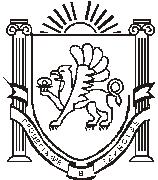 РЕСПУБЛИКА КРЫМБАХЧИСАРАЙСКИЙ РАЙОНАДМИНИСТРАЦИЯ АРОМАТНЕНСКОГО СЕЛЬСКОГО ПОСЕЛЕНИЯПОСТАНОВЛЕНИЕ«18» декабря 2017 г.								с. Ароматное№ 199О внесении изменений в Административный регламент по предоставлению муниципальной услуги «Установление, изменение вида разрешенного использования земельных участковна территории муниципального образования Ароматненское сельскоепоселение Бахчисарайского района Республики Крым», утвержденныйПостановлением администрации Ароматненского сельского поселенияот 10.08.2016 № 167 Рассмотрев протест прокуратуры Бахчисарайского района Республики Крым от 18.12.2017 № 19-42/4-2017, в соответствии с Земельным кодексом Российской Федерации, Федеральным законом от 25.10.2001г. № 137-ФЗ «О введении в действие земельного кодекса Российской Федерации», Федеральным законом от 06.10.2003г. №131-ФЗ «Об общих принципах организации местного самоуправления в Российской Федерации», Федеральным законом от 24.07.2007г. №221–ФЗ , Федеральным законом от 27.07.2010 г. № 210-ФЗ «Об организации предоставления государственных и муниципальных услуг», Федеральным законом от 02.05.2006г.№59-ФЗ «О порядке рассмотрения обращений граждан Российской Федерации», «Положением об особенностях отнесения определенной категории земель и определение вида разрешенного использования земельных участков», утвержденным постановлением Совета министров Республики Крым от 15.10.2014  № 378,    Постановлением  администрации Ароматненского сельского поселения № 9  от 26.12.2014г. «Об утверждении порядка разработки и утверждения административных регламентов предоставления муниципальных услуг на территории Ароматненского сельского поселения, Уставом муниципального образования Ароматненское сельское поселение Бахчисарайского района Республики Крым,ПОСТАНОВЛЯЮ: 1. Внести в административный регламент по предоставлению муниципальной услуги «Установление, изменение вида разрешенного использования земельных участков на территории муниципального образования Ароматненское сельское поселение Бахчисарайского района Республики Крым» утвержденный Постановлением администрации Ароматненского сельского поселения от 10.08.2016 № 167 (далее – Регламент) следующие изменения:1.1.Абзацы 4 и 6 подпункта 2 пункта 2.6.1. настоящего Регламента признать утратившими силу;1.2. Подпункт 4 пункта 2.6.1. настоящего Регламента изложить в новой редакции: «4) копия правоустанавливающего документа на земельный участок (при наличии);1.3.  В пункте 2.13.1 настоящего Регламента фразу «30» заменить на фразу «15»;1.4. В пункте 2.13.2 настоящего Регламента фразу «20» заменить на фразу «15».2. Разместить настоящее постановление на официальном сайте администрации Ароматненского сельского поселения http://aromat-crimea.ru, на Информационном стенде Ароматненского сельского поселения и на официальном Портале Правительства Республики Крым на странице Бахчисарайского муниципального района (bahch.rk.gov.ru) в разделе – Муниципальные образования района, подраздел Ароматненского сельское поселение.3. Настоящее постановление вступает в силу после его официального опубликования (обнародования).4. Контроль за выполнением настоящего постановления оставляю за собой.Глава Администрации Ароматненскогосельского поселения 				И.А. Лизогуб 